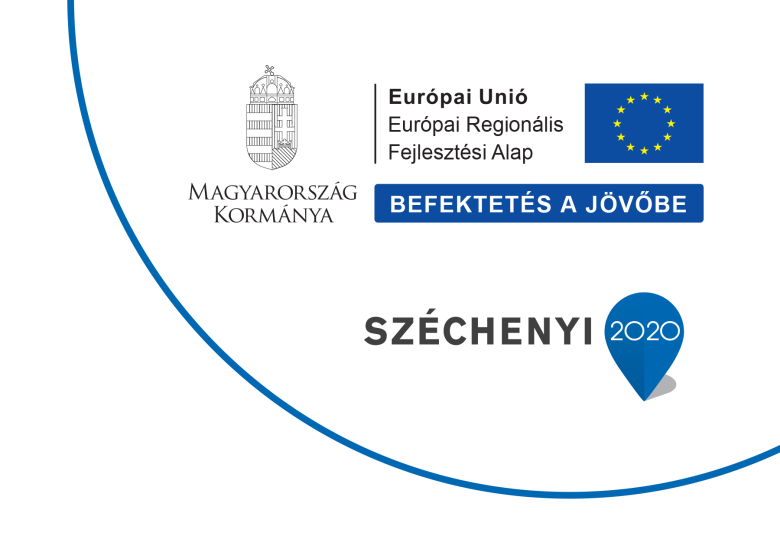 „Fenntartható városi közlekedésfejlesztés megvalósítása Békéscsabán a Körte sor – Gyulai úti, a Berényi úti és A Pataky László – Franklin utcai kerékpárforgalmi létesítmény létrehozásával”TOP- 6.4.1-15-BC1-2016-00001Békéscsaba Megyei Jogú Város Önkormányzata a projektet a Terület- és Településfejlesztési Operatív Program keretében valósítja meg.A projekt elszámolható összköltsége 813.000.000,- Ft, a támogatás 100%-os intenzitású.A projekt megvalósítás tervezett időtartama: 2016. október 01. – 2018. december 31.A kiviteli munkálatok 2017. szeptember 25-én kezdődtek, a befejezés tervezett időpontja 2018. szeptember 30.A kiviteli munkák előrehaladásával az alábbi munkák valósultak meg:• Körte sori és Gyulai úti kerékpárút létesítéseA kivitelezési munkák előrehaladásával a Gyulai úton a CsabaPark bejáratától a Körte sor irányába 450 méter hosszan elkészült a kerékpárút. Megépítésre került a Gyulai úton a Körte sor és a körforgalom közötti, a Körte sor Gyulai út és a Reál C+C Áruház bejárata közötti, valamint a Gyulai út és a Degré utca közötti szakaszon a zárt csapadékvízelvezető csatorna. A Gyulai úton a körforgalomig a még befejezésre váró szakaszokon közműkiváltásokat követően folytatódnak a kerékpárút építési munkálatok.A Körte sori szakaszon folytatódik a csapadékvíz elveztő csatorna építése és a csatorna fölé kerülő kerékpárút alaprétegének kialakítása. A csatorna fölötti rétegek kialakítását követően folytatódik a kerékpárút végleges megépítése. Az építési munkálatok befejezését követően szeptember hónap végéig a kivágott fák pótlása céljából facsemeték ültetésével és a projektterület környezetének rendbetételével fejeződnek be a munkálatok.• Berényi úti önálló kerékpárútMegtörtént a 30-as beton csapadékvíz rendszer kiépítése tisztító aknákkal, illetve a terveknek megfelelő víznyelőkkel a Dessewffy utcától a Szarvasi útig. Ezen a szakaszon a meglévő házi csapadékvíz kikötések az új rendszerbe a terveknek megfelelően bekötésre kerültek. A kerékpárúton kívül eső víznyelő és tisztító aknák elhelyezése megtörtént. A kivágott fák pótlása céljából a facsemeték elültetésre kerültek.Kerékpárút szerkezet építése történt meg, kisebb megszakításokkal a Széna utca - Mokry utca, Munkás utca és a Vígasz utca közötti szakaszokon, a Vígasz utca és a Szarvasi út közötti szakaszon folyamatban van. A hiányzó szakaszon még május hónapban, a kisfeszültségű hálózat áthelyezését követően fog a kivitelezés folytatódni.A kapubejárók szegélyezése és végleges megépítése folyamatosan történik. A kapubejárók aszfaltozására már május közepétől sor kerül. A végleges tereprendezés a kivitelezési határidőig lesz esedékes a teljes szakaszon.• Pataky László utcai kerékpárút és Franklin utcai kerékpársávA Pataky László utcában a 30-as beton csapadékvíz csatorna építése megtörtént a vasút és a Franklin utca között. A kerékpárút is megépítésére került a Stromfeld és Franklin utca között. Ezen szakaszon az új kapubejárók is elkészültek a terveknek megfelelően. A Stromfeld utca és a Szarvasi út között kettő rövid szakasz kivételével az útalap elkészült. A 30-as beton csapadékvíz csatorna megépült a Szarvasi út és a vasút között. A Stromfeld u. buszmegálló mögött és a volt „deltavágány” területén májusban folytatódik a kivitelezés.A Stromfeld utcánál az új buszmegálló is elkészült és átadásra került a forgalomnak.A 30-as beton csapadékvíz csatorna megépült a Szarvasi út és a vasút között.Elkészült a Franklin utca és a Pataky László utca csomópontban a kerékpárút átvezetések útalapja. A Franklin utcában a fakivágások megtörténtek. Az elektromos házibekötések vezetékeinek cseréje folyamatosan halad, a további munkák a kisfeszültségű és közvilágítási oszlopok áthelyezésével fognak folytatódni. Az oszlopok áthelyezése után várhatóan június elején kezdődik meg az út szélesítése a páratlan számozású oldalon. A 8 méterre kiszélesített útburkolat két szélén irányhelyes zárt kerékpársáv kerül kijelölésre. A Szepesi és a Bessenyei utcáknál gyalogátkelőhely is felfestésre kerül.Jelenleg a megépült részeken a kerékpárutak lezárásra kerültek, figyelemfelkeltő és figyelmeztető táblák lettek kihelyezve.A kiviteli munkálatok folytatódásával forgalomkorlátozásra kell számítani az érintett szakaszokon. Kérjük az erre közlekedőket, vezessenek óvatosabban, vegyék figyelembe a kihelyezett közúti táblák utasításait, legyenek türelmesebbek.A kerékpárutak létesítésével közvetlen érintett ingatlantulajdonosok észrevételeit, panaszait megvizsgáljuk és a projekt keretein belül a lehetőségek szerint megoldást keresünk azokra.A lakosok türelmét és megértését köszönjük.További információ kérhető:Békéscsabai Városfejlesztési Nonprofit Kft.Telefon: 06 +36/66/241-791E-mail: bcsvarosfejlesztes@bcsvarosfejlesztes.hu